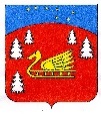 Администрация муниципального образования  Красноозерное сельское поселение муниципального образования Приозерский муниципальный район Ленинградской области.П О С Т А Н О В Л Е Н И Еот 30 марта 2022  года № 53Об утверждении муниципальной программы   «Развитие    муниципальной      службы       вмуниципальном образованииКрасноозерное сельское поселение муниципального образования      Приозерский         муниципальный район Ленинградской области на 2022-2024 годы» В соответствии со ст.33  Федерального закона РФ от 06.10.2003 № 131-ФЗ «Об общих принципах организации местного самоуправления в Российской Федерации», Положения о бюджетном процессе в муниципальном образовании Красноозерное сельское поселение муниципального образования Приозерский  муниципальный район Ленинградской области, утвержденного решением Совета депутатов Красноозерное сельское поселение  от 15.11.2016 № 87, на основания порядка разработки, реализации и оценки эффективности муниципальных муниципального образования Красноозерное сельскоепоселение муниципального образования Приозерский муниципальный район Ленинградской области, утвержденного постановлением администрации МО Красноозерное сельское поселение от 20.12.2021 № 404, в соответствии с Уставом МО Красноозерное сельское поселение,в    целях    совершенствования  системы  муниципальной  службы в муниципальном образовании Красноозерное  сельское поселение муниципального образования  Приозерский муниципальный  район   Ленинградской области, повышения результативности профессиональной служебной деятельности муниципальных  служащих  муниципального образования,  Красноозерное сельское поселение  администрация    Красноозерное  сельского поселения ПОСТАНОВЛЯЕТ:1. Утвердить муниципальную   программу «Развитие муниципальной службы в муниципальном образовании Красноозерное сельскоепоселение муниципального образования Приозерский муниципальный район Ленинградской области на 2022-2024 годы».    2. Настоящее постановление подлежит опубликованию в средствах массовой информации и на сайте администрации муниципального образования Красноозерное сельское поселение муниципального образования Приозерский муниципальный район Ленинградской области..Контроль за исполнением настоящего распоряжения оставляю за собой.          Глава администрации                                                  А. Н. РыбакИсп. Копецкий А.В.   тел. 67-493Разослано:дело-3,прокуратура-1, СМИ-1.